אוניברסיטת תל-אביב  TEL AVIV UNIVERSITY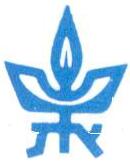 טופס רישום לשנה"ל תש"ף	          				210719
שיעורי השלמה - סמסטר א'+ב' : 625	לימודי ליבה, חובה לכל המסלולים, סמסטר א' ו-ב' : 621 / 631לימודי ליבה נוספים, במסלול המחקרי, סמסטר א' ו-ב' :631לימודי בחירה סמסטר א' : 620 / 630לימודי בחירה סמסטר ב': 620 / 630 הפקולטה למדעי הרוח ע"ש לסטר וסאלי אנטיןבית הספר למדעי התרבות ע"ש שירלי ולסלי פורטרהתכנית למחקר תרבות הילד והנוערפרופ' יעל דר, ראשת התכניתד"ר טל קוגמן, יועצת אקדמית 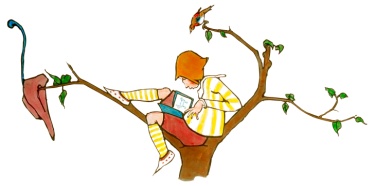 THE LESTER AND SALLY ENTIN  FACULTY OF HUMANITIESTHE SHIRLEY &  LESLIE PORTER SCHOOL OF CULTURAL STUDIESTHE PROGRAM IN RESEARCH OF CHILD AND YOUTH CULTURE PROFESSOR YAEL DARR, CHAIRPERSONDR. TAL KOGMAN, ACADEMIC ADVISORשם התלמיד/ה:מספר ת"ז:דואר אלקטרוני:דואר אלקטרוני:מספר טלפון:מספר טלפון:סוג המסלול:                     □ מסלול מחקרי                          □ מסלול עיוני   סוג המסלול:                     □ מסלול מחקרי                          □ מסלול עיוני   רישוםסמסטרמספר קורסשם הקורסשם המרצהיום שעהש"סהערהסמ' א'0662.1013.01מבוא לספרות ילדים ותרבות הילדשיעורד"ר רימה שיכמנטריום ג'18-144סמ' א'0662.2245.01ילדים יקרים: אספקטים כלכליים בגידול ילדיםשיעורד"ר טליה פפרמןיום ב'18-162סמ' א'0662.2621.01אבות ובנות בספרות העברית העתיקה והחדשהשיעורד"ר דרור בורשטייןיום ב'16-142סמ' א'0662.1251.01"הפגיעה השלישית"- דמות האדם בראי הפסיכואנליזהשיעורד"ר יוסף טריאסטיום ד'16-142סמ' א'0680.1203.01מבוא לאגדה ולספרות העממיתשיעורד"ר דוד רוטמןיום א'18-162סמ' א0662.2613"כאשר אשוב ואהיה קטן"- יאנוש קורצ'אק בעולמות הילדשיעורד"ר אביב לבנתיום ד'14-122סמ' א'0662.2607.01משחקי מחשב- היסטוריה ותיאוריהשיעורד"ר רנארד גלוזמןיום ה'18-162סמ' א1041.1101.01מבוא לאנתרופולוגיהשיעורד"ר קרנאל-טובי מיכליום ב'14-1216-142סמ' א1041.1101.03מבוא לאנתרופולוגיהתרגילד"ר קרנאל-טובי מיכליום ב'14-1216-142סמ' א1041.1102.01מבוא לסוציולוגיהשיעורד"ר הרפז יוסייום ב'10-082סמ' א1041.1102.04מבוא לסוציולוגיהתרגילד"ר הרפז יוסייום ב'12-102סמ' ב'0662.2610.01הטיפול הפסיכואנליטי בילדיםשיעורד"ר שולמית מילך-רייךיום ד'14-122סמ' ב'0672.1554.01נעורים ביוון הקלאסית: מיתוס, אתוס ומציאות היסטוריתשיעורד"ר פיה האוסקריום ד'18-162סמ' ב'0662.1964.01ילדים ויצירתיות: המקרה של המדיהשיעורד"ר יובל גוז'נסקייום ה'10-082רישוםסמסטרמספר קורסשם הקורסשם המרצהיום שעהש"סהערהסמ' א'0602.6020.01הדרכה בכתיבה אקדמיתתרגילד"ר טל קוגמןיום ג'10-082* חובה לתלמידי שנה א'סמ' א'0602.6121.01טקסטים במחקר התרבותסמינרפרופ' יעל דריום ג'14-104סמ' ב'0602.6008.01מקורות ומחקרים בתרבות הילדסמינרד"ר טל קוגמןיום ג'12-102רישוםסמסטרסמסטרמספר קורסשם הקורסשם הקורסשם המרצהיום יום שעהש"סהערהסמ' ב'0602.6014.010602.6014.01שיטות מחקר בתרבות הילד והנוערשיעורשיעורד"ר סיגל ברק-ברנדסיום ג'יום ג'10-082סמ' ב'0602.6112.010602.6112.01פרויקט מחקר ועבודת תזהפרויקט מחקר ועבודת תזהסמינרפרופ' יעל דריום ד'16-1416-142רישוםסמסטרמספר קורסשם הקורסשם המרצהיום שעהש"סהערהסמ' א'0602.6159.01הילד הלז אני הוא ולא אחר: ילדים, ילדות ועיצוב העצמי בסיפורת העברית במאה ה- 19שיעורד"ר רתם פרגר-וגנריום ג'14-122סמ' א'0602.6192.01מילדי טבע למגיני הסביבה: שינויים ביחסי ילד-טבע בתקופה המודרניתסמינרד"ר טל קוגמןיום ג'12-102סמ' א'0602.6122.01"נשים קטנות?" מבטים היסטוריים וספרותיים על ילדוֹת ונערוֹת(1900-1500)סמינרד"ר טלי ברנרוד"ר רתם פרגר-וגנריום ג'16-142סמ' א'0602.6154.01השכלה לילד – ראשיתה של ספרות הילדים היהודית באירופהסמינרד"ר טל קוגמןיום ד'12-102סמ' א'0602.6011.01טלוויזיה, נוער וילדים בעידן של ריבוי מסכיםשיעורד"ר סיגל ברק-ברנדסיום ד'10-082סמ' א'0602.6143.01לגדול דיגיטלי: ילדות וילדים בעידן הדיגיטלישיעורד"ר רונית קמפףיום ד'14-122סמ' א'0602.6175.01דודה של שום-איש: מרכזיותה של לאה גולדברג בקביעת הטעם לילדים בתקופת בינוי האומהסמינרפרופ' יעל דריום ד'14-122סמ' א'0602.6017.01עולמם החזותי של ספרי הילדיםשיעורבתיה קולטוןיום ד'16-142סמ' א'0669.6137.01תרבות בזירה האינטימית:יחסים קרובים בפרספקטיבה תרבותיתסמינרד"ר דלית בלוךיום ד'16-142רישוםסמסטרמספר קורסשם הקורסשם המרצהיום שעהשעהש"סהערהסמ' ב'0602.6110.01שלושה דורות בסיפור השואה לילדיםשיעורפרופ' יעל דריום ג'יום ג'14-104סמ' ב'0602.6014.01שיטות מחקר בתרבות הילדשיעורד"ר סיגל ברק-ברנדסיום ג'יום ג'10-082סמ' ב'0602.6163.01קשר משפחתי: ילדים ומשפחה בקולנוע ובספרותסמינרד"ר מעין הראליום ג'יום ג'16-142סמ' ב'0602.6168.01בני נוער ותרבות הסלפיסמינרד"ר סיגל ברק-ברנדסיום ג'יום ג'14-122סמ' ב'0602.6152.01ילדים, ילדות, כלכלהסמינרד"ר טליה פפרמןיום ג'יום ג'16-142סמ' ב'0602.6146.01המשפחה המוסלמית בעידן המודרניסמינרד"ר איאד זחאלקהיום ג'יום ג'18-162סמ' ב'0608.4404.01מגדר וחינוך- פדגוגיה פמיניסטיתסמינרד"ר חגית גור זיויום ה'יום ה'18-162סמ' ב'0602.6147.01ביתו השני של הילד: בית הספר המודרני ממבט היסטורי-תרבותיסמינרד"ר טל קוגמןיום ד'יום ד'10-082סמ' ב'0602.6162.01ילדים והחוויה הדתיתסמינרד"ר טלי ברנריום ד'יום ד'12-102סמ' ב'0602.6135.01זכרונות ילדות: ביטויי הילדות בספרות האוטוביוגראפיתסמינרד"ר טלי ברנריום ד'יום ד'14-122סמ' ב'0602.6138.01עלייה, הגירה ופליטות בספרות הילדים והנוער הישראליתשיעורד"ר רימה שיכמנטריום ד'יום ד'16-142סמ' ב'0602.6184.01זה נוער זה?: תפיסות של נעורים בתרבות הישראליתסמינרד"ר רימה שיכמנטריום ד'יום ד'18-162סמ' ב'0669.4014.01מגעים בין תרבויותסמינרד"ר שרית פזיום ד'יום ד'20-164